	ПРОЄКТ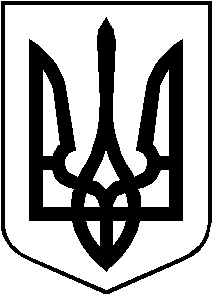 РОЖИЩЕНСЬКА МІСЬКА РАДАЛУЦЬКОГО РАЙОНУ ВОЛИНСЬКОЇ ОБЛАСТІвосьмого скликанняРІШЕННЯ                   2023 року                                                                                    № 31/Про звернення депутатів Рожищенської міської ради до Президента України, Верховної Ради України щодо повернення скасованих доплат військовимВідповідно до Конституції Украйни, статті 26 Закону України «Про місцеве самоврядування в Україні», Регламенту Рожищенської міської ради восьмого скликання, враховуючи рекомендації постійної комісії з питань освіти, культури, спорту, соціального захисту, здоров’я, у справах сім’ї та молоді, регламенту та кадрової політики від 01.03.2023 № 25/3, з метою захисту територіальної цілісності України, міська радаВИРІШИЛА:1. Підтримати звернення депутатів Рожищенської міської ради восьмого скликання до Президента України, Верховної Ради України щодо повернення скасованих доплат військовим.2. Звернення направити до Президента України та Верховної Ради України.3. Контроль за виконанням рішення покласти на постійну комісію з питань освіти, культури, спорту, соціального захисту, здоров’я, у справах сім’ї та молоді, регламенту та кадрової політики.Міський голова                                                                     Вячеслав ПОЛІЩУКГайворонська ІннаПРОЄКТ ДОДАТОК до рішення Рожищенської міської ради від                 2023 року № 31/Проєкт рішенняпро звернення депутатів Рожищенської міської ради  до Президента України, Верховної Ради України щодо повернення скасованих доплат військовимРожищенська міська рада виступає категорично проти скасування доплат для військовослужбовців. Ми наполягаємо повернути додаткову винагороду в 30 000 грн. для українських військових і силовиків, навіть якщо вони не перебувають безпосередньо на фронті.З 1 лютого 2023 року Міністерство оборони скасувало додаткову винагороду в 30 000 грн військовим та силовикам, які «не перебувають на передовій» - начебто з мотивів «справедливого підходу». Однак ми впевнені, що саме скасування цієї доплати є абсолютно несправедливим. По-перше, визначення зон військових дій часто довільне, не враховує перебування під обстрілами з боку окупанта, ракетних атак і їх відбиття. Щоденне перебування наших військових на таких позиціях безпосередньо пов’язане із величезними ризиками для їхнього життя і здоров’я.По-друге, влада по суті вимагає знімати ці виплати з тих, хто був поранений і через це вже не може перебувати на передовій, або з тих, хто перебуває на відновленні перед поверненням до зони бойових дій. Це неприпустимо.По-третє, значна частина згаданих доплат у 30 тис. грн. витрачаються на закупівлю спорядження, форми, нормальних бронежилетів чи спальників, на ремонт авто і приміщень, в яких змушені перебувати військовослужбовці. Закуповується й інше обладнання, необхідне для несення служби.Тим більше недоречно рішення уряду щодо скорочення грошового забезпечення військових виглядає на тлі численних корупційних скандалів у Міністерстві оборони та інших органів влади.Рекомендуємо застосовувати економію коштів виключно щодо статей, які в умовах війни не є пріоритетними.Перше, є можливість зекономити на будівництві і ремонті доріг. Їх можна буде відбудувати після Перемоги.Друге, пропонуємо зекономити на фінансуванні т.зв. «телемарафону», телеканалів «Рада» та «Дом/Фрідом», які давно не виконують свою функцію і лише споживають бюджетні кошти, обслуговуючи владу і її приватні інтереси.Третє, варто звернути увагу на надлишкові видатки Державного бюро розслідувань і Офісу генпрокурора України, які варто привести у відповідність з витратами інших органів влади.Закликаємо Верховну Раду України підтримати, а Президента України невідкладно підписати закон про зміни до бюджету, яким спрямувати достатній ресурс на забезпечення українських військовослужбовців виплатами, а також боєприпасами та засобами розвідки і захисту.Вимагаємо не економити на наших воїнах, не забирати їхні кошти – а шукати можливості, щоб забезпечити обіцяне всім військовим. 